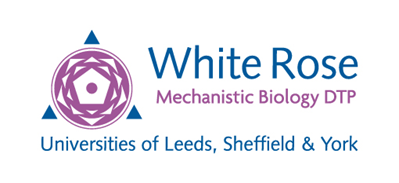 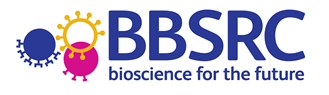 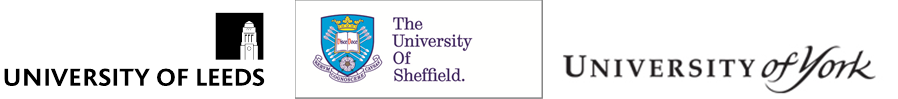 Application for a White Rose BBSRC DTP In Vivo Skills Award 2019 Please send completed applications to Catherine Liddle (C.M.Liddle@leeds.ac.uk)by midnight Friday 28th June 2019Application for a White Rose BBSRC DTP In Vivo Skills Award 2019 Please send completed applications to Catherine Liddle (C.M.Liddle@leeds.ac.uk)by midnight Friday 28th June 2019Application for a White Rose BBSRC DTP In Vivo Skills Award 2019 Please send completed applications to Catherine Liddle (C.M.Liddle@leeds.ac.uk)by midnight Friday 28th June 2019Application for a White Rose BBSRC DTP In Vivo Skills Award 2019 Please send completed applications to Catherine Liddle (C.M.Liddle@leeds.ac.uk)by midnight Friday 28th June 2019Application for a White Rose BBSRC DTP In Vivo Skills Award 2019 Please send completed applications to Catherine Liddle (C.M.Liddle@leeds.ac.uk)by midnight Friday 28th June 2019Eligibility for Advanced In Vivo Skills Award FundingEligibility for Advanced In Vivo Skills Award FundingEligibility for Advanced In Vivo Skills Award FundingEligibility for Advanced In Vivo Skills Award FundingEligibility for Advanced In Vivo Skills Award FundingThese awards can only be used for projects in whole, living protected animals.  Other species, such as insects, are not eligible for use of these funds.Projects should train the student in the use of advanced integrative in vivo skills.Awards of up to £5K are available for eligible DTP2 studentships; you may only apply once. Further details available here:http://www.bbsrc.ac.uk/skills/investing-doctoral-training/strategic-skills/In scope:Research skills training where a major component of the work involves developing and applying sophisticated physiological, immunological, pharmacological, behavioural observation or experimentation in whole, living protected animals (as defined in the Animals (Scientific Procedures) Act 1986) in order to understand normal and abnormal biological / psychological mechanisms. Research projects must provide significant hands-on in vivo skills training, including (but not limited to): surgical and pre-clinical skills, complex experiments, novel imaging technologies and/or other innovative techniques. Out of scope:Research training which is predominantly focused on the generation of transgenic lines; model systems lacking clear novelty; or the use of animals primarily as sources of DNA, cells, tissues or biological fluids, are not included in the priority area.In scope:Research skills training where a major component of the work involves developing and applying sophisticated physiological, immunological, pharmacological, behavioural observation or experimentation in whole, living protected animals (as defined in the Animals (Scientific Procedures) Act 1986) in order to understand normal and abnormal biological / psychological mechanisms. Research projects must provide significant hands-on in vivo skills training, including (but not limited to): surgical and pre-clinical skills, complex experiments, novel imaging technologies and/or other innovative techniques. Out of scope:Research training which is predominantly focused on the generation of transgenic lines; model systems lacking clear novelty; or the use of animals primarily as sources of DNA, cells, tissues or biological fluids, are not included in the priority area.In scope:Research skills training where a major component of the work involves developing and applying sophisticated physiological, immunological, pharmacological, behavioural observation or experimentation in whole, living protected animals (as defined in the Animals (Scientific Procedures) Act 1986) in order to understand normal and abnormal biological / psychological mechanisms. Research projects must provide significant hands-on in vivo skills training, including (but not limited to): surgical and pre-clinical skills, complex experiments, novel imaging technologies and/or other innovative techniques. Out of scope:Research training which is predominantly focused on the generation of transgenic lines; model systems lacking clear novelty; or the use of animals primarily as sources of DNA, cells, tissues or biological fluids, are not included in the priority area.In scope:Research skills training where a major component of the work involves developing and applying sophisticated physiological, immunological, pharmacological, behavioural observation or experimentation in whole, living protected animals (as defined in the Animals (Scientific Procedures) Act 1986) in order to understand normal and abnormal biological / psychological mechanisms. Research projects must provide significant hands-on in vivo skills training, including (but not limited to): surgical and pre-clinical skills, complex experiments, novel imaging technologies and/or other innovative techniques. Out of scope:Research training which is predominantly focused on the generation of transgenic lines; model systems lacking clear novelty; or the use of animals primarily as sources of DNA, cells, tissues or biological fluids, are not included in the priority area.DTP2 Project Details (2015 entry onwards)DTP2 Project Details (2015 entry onwards)DTP2 Project Details (2015 entry onwards)DTP2 Project Details (2015 entry onwards)DTP2 Project Details (2015 entry onwards)Project TitleStudentName:		Department:		University:  Tel:		Email:	Name:		Department:		University:  Tel:		Email:	Name:		Department:		University:  Tel:		Email:	Name:		Department:		University:  Tel:		Email:	Supervisor Name:		Department:		University:  Tel:		Email:	Name:		Department:		University:  Tel:		Email:	Name:		Department:		University:  Tel:		Email:	Name:		Department:		University:  Tel:		Email:	Co-Supervisor Name:	             Department:	             University:  Tel:		Email:	Name:	             Department:	             University:  Tel:		Email:	Name:	             Department:	             University:  Tel:		Email:	Name:	             Department:	             University:  Tel:		Email:	Co-Supervisor 2 (if applicable)Name:	             Department:	             University:  Tel:		Email:	Name:	             Department:	             University:  Tel:		Email:	Name:	             Department:	             University:  Tel:		Email:	Name:	             Department:	             University:  Tel:		Email:	Overall aim of Project(200 words max)Proposed In Vivo Skills ProjectProposed In Vivo Skills ProjectProposed In Vivo Skills ProjectProposed In Vivo Skills ProjectProposed In Vivo Skills ProjectDetailed description of proposed in vivo element of the project Please include explicit descriptions of the protocols/methods/skills to be used, and clearly demonstrate the level of sophistication of the proposed in vivo workRelevance to advanced in vivo skills remit (300 words max)How does the project fit the remit of advanced integrative in vivo skills?This is the final call for in vivo awards associated with the BBSRC WR DTP and we can only consider small bids of £5KAmount   requested:    £5KJustification for costs (100 words)(what will you spend it on and why is funding above the normal annual RTSG required?)Ethics & SignaturesEthics & SignaturesEthics & SignaturesEthics & SignaturesEthics & SignaturesEthics - I can confirm that all relevant Animal (Scientific Procedures) Act 1986 (ASPA) licences are/will be in place.YES / NO (please delete as appropriate)Please provide details of ASPA Licence(s):YES / NO (please delete as appropriate)Please provide details of ASPA Licence(s):YES / NO (please delete as appropriate)Please provide details of ASPA Licence(s):YES / NO (please delete as appropriate)Please provide details of ASPA Licence(s):Ethics - I can confirm that the project has passed through all relevant university/departmental Ethical Review processes.YES / NO (please delete and add further detail as appropriate)YES / NO (please delete and add further detail as appropriate)YES / NO (please delete and add further detail as appropriate)YES / NO (please delete and add further detail as appropriate)I hereby declare that the information provided is true and correctSignatureSignaturePrint NameDate